Отделение Пенсионного фонда РФ по Томской области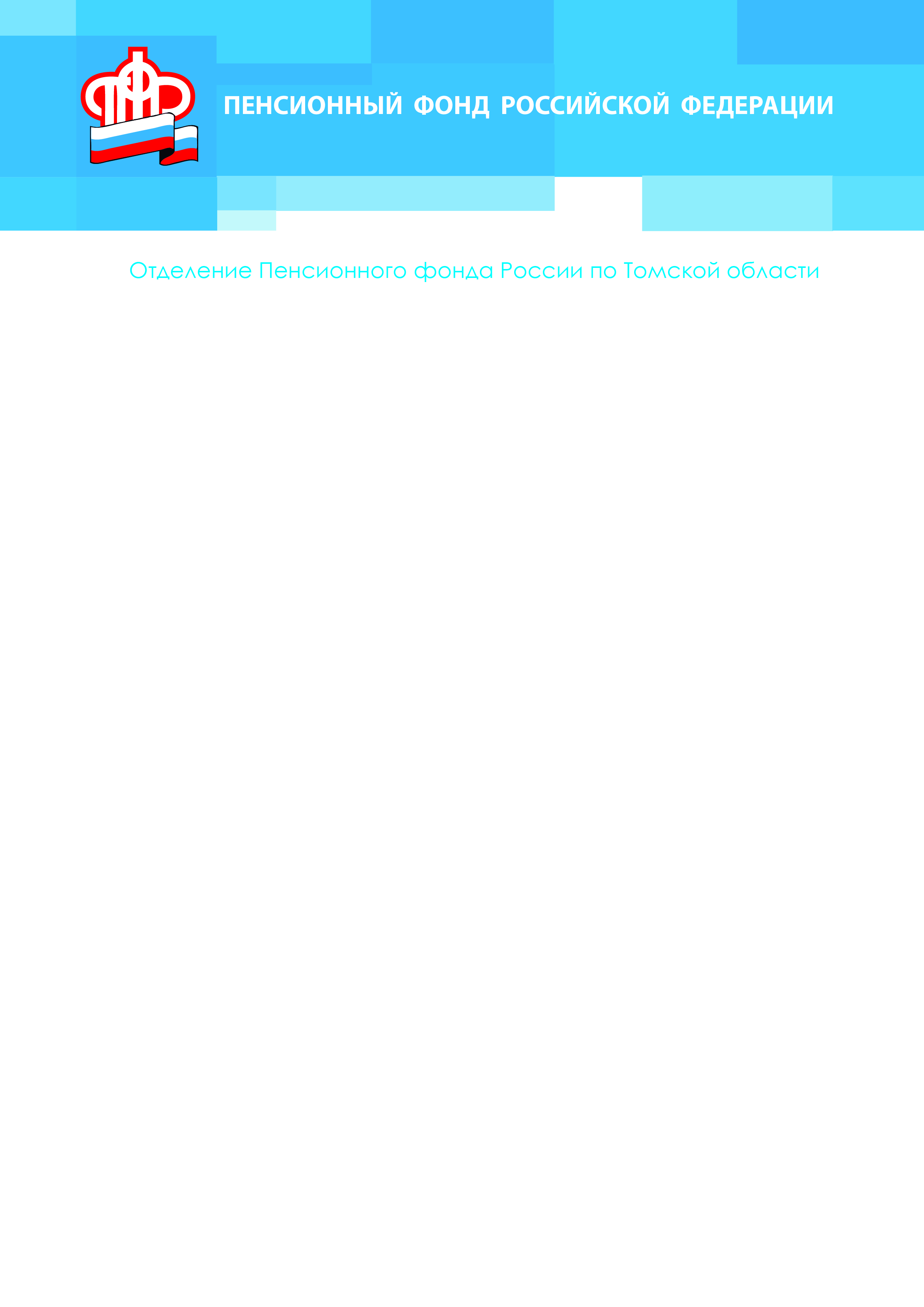 Пресс-релиз от 17 апреля 2017 годаПо результатам инфляции прошлого года с 1 апреля размер страховой пенсии неработающих пенсионеров был доиндексирован на 0,38%С 1 апреля размеры страховых пенсий неработающих пенсионеров пересчитаны в сторону увеличения исходя из проиндексированной на 0,38% стоимости пенсионного коэффициента (балла).  С учетом индексации стоимость пенсионного балла составила 78,58 руб.Например: В марте т. г. размер пенсии неработающего гражданина составлял 12 тысяч рублей, из них:- страховая пенсия – 7194,89 рублей, что соответствует 91,912 баллам (7194,89/78,28, где 78,28 – стоимость пенсионного балла с 01.02.2017 г.), - фиксированная выплата – 4805,11 рублей. С 1 апреля страховая пенсия увеличена с учетом стоимости балла в размере 78,58 руб. или на 0,38% и составила 7222,44 руб. (91,912*78,58), размер фиксированной выплаты остался без изменений – 4805.11 руб., общий размер пенсии составил – 12027,55 руб. (7222,44 руб. + 4805,11 руб.)Для сведения: инвалидам первой группы или лицам, достигшим возраста 80 лет, фиксированная выплата выплачивается с учетом повышения на 100%. Лицам, у которых на иждивении находится нетрудоспособное лицо повышение устанавливается в сумме, равной одной третьей суммы общеустановленного размера фиксированной выплаты. Кроме того, лицам, проживающим в районах Крайнего Севера и приравненных к ним местностях, фиксированная выплата дополнительно увеличивается на соответствующий районный коэффициент, установленный Правительством РФ в зависимости от района (местности) проживания.                                                             _______________________________________________Группа по взаимодействию со СМИ Отделения Пенсионного фонда РФ по Томской областиТел.: (3822) 48-55-80; 48-55-91;E-mail: smi @080.pfr.ru